Poetry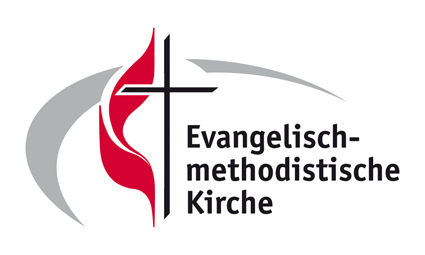 im Gottesdienst der Kirche am Markt,Evangelisch-methodistische Kirche in Heidelbergam 23.10.2022:Gegen alle Vernunft – das wär‘sWas wäre, wenn…ich gegen alle Vernunft nicht mehr nur die Probleme sehe, sondern vertrauen fasse.Wenn ich gegen alle Vernunft, die Sorgen und Ängste abgebe und mich nicht mehr unterkriegen lasse.Ja was wäre, wenn…Was wäre denn, wenn… wir nicht mehr streiten, sondern sich unsere Herzen weiten.Was wäre, wenn… Frieden entsteht - statt Krieg, wenn dann doch Liebe und Hoffnung siegt.Was wäre, wenn… Krankheit nicht mehr verzweifeln lässt und am Leben hindert, sondern Zuversicht die Schmerzen lindert.Was wäre, wenn… Gas und Kohle kein Thema mehr sind, sondern wir uns wärmen mit Sonne, Wasser und Wind.Was wäre, wennWas wäre, wenn… die Erde sich langsam abkühlt und sich wieder als Lebensgrundlage für alle anfühlt.Was wäre, wenn…Mächtige freiwillig machtlos werden und für Frieden und Liebe und Wertschätzung werben.Was wäre, wenn…es echte Lösungen gibt, statt leere Worte, Und genug für alle, statt so viele trostlose Orte.Was wäre, wenn… Geld nicht mehr das ist, was Familie Mensch begehrt,sondern die Beziehung mit Gott und den Menschen sind der Wert.Ja, was wäre, wenn… Was wäre, wenn…ich erleben könnte, wie Gott vom Himmel kommt und sorgt für mich.Was wäre, wenn… ich hören könnte, dass Gott mich liebt und ruft: Sei mutig! Was wäre, wenn… ich losgeh‘ und scheiter‘ und aufsteh‘ und weiterlauf‘, weil Jesus es ist, der mir immer wieder hilft auf.Der meinen Blick sucht, mich leitet und führt, so dass Zweifel und Ängste vergehn und ich mit ihm die Hoffnung kann sehn.Was wäre, wenn… ich gegen alle Vernunft, den Schritt auf das Wasser wage, ohne zu wissen was kommt, keine Frage?Was wäre wenn…Es kann werden ganz und gar. Gegen alle Vernunft. Wirklich wahr.Autorin: Pastorin Damaris Hecker 2022